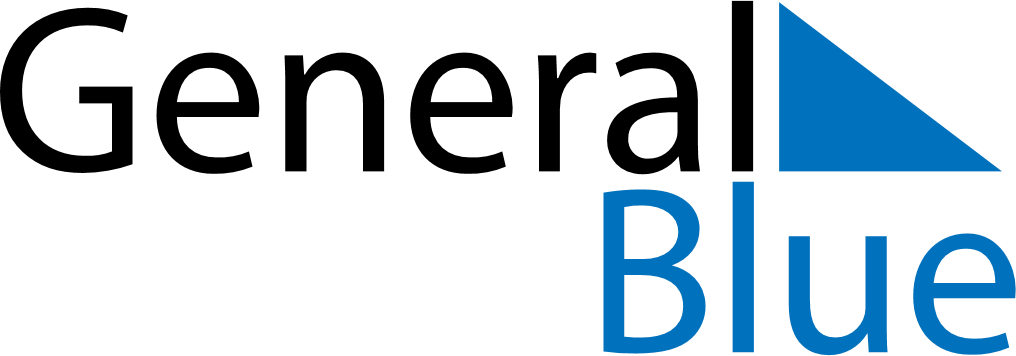 January 2024January 2024January 2024January 2024January 2024January 2024Alor Setar, Kedah, MalaysiaAlor Setar, Kedah, MalaysiaAlor Setar, Kedah, MalaysiaAlor Setar, Kedah, MalaysiaAlor Setar, Kedah, MalaysiaAlor Setar, Kedah, MalaysiaSunday Monday Tuesday Wednesday Thursday Friday Saturday 1 2 3 4 5 6 Sunrise: 7:28 AM Sunset: 7:14 PM Daylight: 11 hours and 46 minutes. Sunrise: 7:28 AM Sunset: 7:15 PM Daylight: 11 hours and 46 minutes. Sunrise: 7:29 AM Sunset: 7:15 PM Daylight: 11 hours and 46 minutes. Sunrise: 7:29 AM Sunset: 7:16 PM Daylight: 11 hours and 46 minutes. Sunrise: 7:30 AM Sunset: 7:16 PM Daylight: 11 hours and 46 minutes. Sunrise: 7:30 AM Sunset: 7:17 PM Daylight: 11 hours and 46 minutes. 7 8 9 10 11 12 13 Sunrise: 7:30 AM Sunset: 7:17 PM Daylight: 11 hours and 46 minutes. Sunrise: 7:31 AM Sunset: 7:18 PM Daylight: 11 hours and 47 minutes. Sunrise: 7:31 AM Sunset: 7:18 PM Daylight: 11 hours and 47 minutes. Sunrise: 7:32 AM Sunset: 7:19 PM Daylight: 11 hours and 47 minutes. Sunrise: 7:32 AM Sunset: 7:19 PM Daylight: 11 hours and 47 minutes. Sunrise: 7:32 AM Sunset: 7:20 PM Daylight: 11 hours and 47 minutes. Sunrise: 7:32 AM Sunset: 7:20 PM Daylight: 11 hours and 47 minutes. 14 15 16 17 18 19 20 Sunrise: 7:33 AM Sunset: 7:21 PM Daylight: 11 hours and 47 minutes. Sunrise: 7:33 AM Sunset: 7:21 PM Daylight: 11 hours and 48 minutes. Sunrise: 7:33 AM Sunset: 7:22 PM Daylight: 11 hours and 48 minutes. Sunrise: 7:34 AM Sunset: 7:22 PM Daylight: 11 hours and 48 minutes. Sunrise: 7:34 AM Sunset: 7:22 PM Daylight: 11 hours and 48 minutes. Sunrise: 7:34 AM Sunset: 7:23 PM Daylight: 11 hours and 48 minutes. Sunrise: 7:34 AM Sunset: 7:23 PM Daylight: 11 hours and 48 minutes. 21 22 23 24 25 26 27 Sunrise: 7:34 AM Sunset: 7:24 PM Daylight: 11 hours and 49 minutes. Sunrise: 7:35 AM Sunset: 7:24 PM Daylight: 11 hours and 49 minutes. Sunrise: 7:35 AM Sunset: 7:24 PM Daylight: 11 hours and 49 minutes. Sunrise: 7:35 AM Sunset: 7:25 PM Daylight: 11 hours and 49 minutes. Sunrise: 7:35 AM Sunset: 7:25 PM Daylight: 11 hours and 50 minutes. Sunrise: 7:35 AM Sunset: 7:26 PM Daylight: 11 hours and 50 minutes. Sunrise: 7:35 AM Sunset: 7:26 PM Daylight: 11 hours and 50 minutes. 28 29 30 31 Sunrise: 7:35 AM Sunset: 7:26 PM Daylight: 11 hours and 50 minutes. Sunrise: 7:36 AM Sunset: 7:26 PM Daylight: 11 hours and 50 minutes. Sunrise: 7:36 AM Sunset: 7:27 PM Daylight: 11 hours and 51 minutes. Sunrise: 7:36 AM Sunset: 7:27 PM Daylight: 11 hours and 51 minutes. 